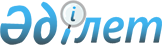 О внесении изменения в приказ Министра финансов Республики Казахстан от 15 февраля 2018 года № 192 "Об утверждении Перечня мест перемещения товаров через таможенную границу Евразийского экономического союза, в которых применяется система двойного коридора, а также Правил формирования такого перечня"Приказ Первого заместителя Премьер-Министра Республики Казахстан – Министра финансов Республики Казахстан от 23 июля 2019 года № 759. Зарегистрирован в Министерстве юстиции Республики Казахстан 29 июля 2019 года № 19113
      ПРИКАЗЫВАЮ:
      1. Внести в приказ Министра финансов Республики Казахстан  от 15 февраля 2018 года № 192 "Об утверждении Перечня мест перемещения товаров через таможенную границу Евразийского экономического союза, в которых применяется система двойного коридора, а также Правил формирования такого перечня" (зарегистрирован в Реестре государственной регистрации нормативных правовых актов под № 16466, опубликован  12 марта 2018 года в Эталонном контрольном банке нормативных правовых актов Республики Казахстан), следующее изменение:
      в Перечень мест перемещения товаров через таможенную границу Евразийского экономического союза, в которых применяется система двойного коридора, утвержденный указанным приказом:
      строку, порядковый номер 1, изложить в следующей редакции:
      "
      2. Комитету государственных доходов Министерства финансов Республики Казахстан (Султангазиев М.Е.) в установленном законодательством порядке обеспечить:
      1) государственную регистрацию настоящего приказа в Министерстве юстиции Республики Казахстан;
      2) в течение десяти календарных дней со дня государственной регистрации настоящего приказа направление его копии в электронном виде на казахском и русском языках в Республиканское государственное предприятие на праве хозяйственного ведения "Институт законодательства и правовой информации Республики Казахстан" Министерства юстиции Республики Казахстан для официального опубликования и включения в Эталонный контрольный банк нормативных правовых актов Республики Казахстан;
      3) размещение настоящего приказа на интернет-ресурсе Министерства финансов Республики Казахстан;
      4) в течение десяти рабочих дней после государственной регистрации настоящего приказа в Министерстве юстиции Республики Казахстан представление в Департамент юридической службы Министерства финансов Республики Казахстан сведений об исполнении мероприятий, предусмотренных подпунктами 1), 2) и 3) настоящего пункта.
      3. Настоящий приказ вводится в действие по истечении десяти календарных дней после дня его первого официального опубликования.
					© 2012. РГП на ПХВ «Институт законодательства и правовой информации Республики Казахстан» Министерства юстиции Республики Казахстан
				
1
пункт пропуска "Ауежай Астана"
таможенный пост "Ауежай Астана" Департамента государственных доходов по городу Нур-Султан Комитета государственных доходов Министерства финансов Республики Казахстан".
      Первый заместитель Премьер-Министра
Республики Казахстан – Министр финансов
Республики Казахстан
